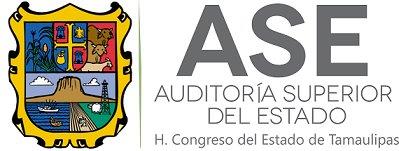 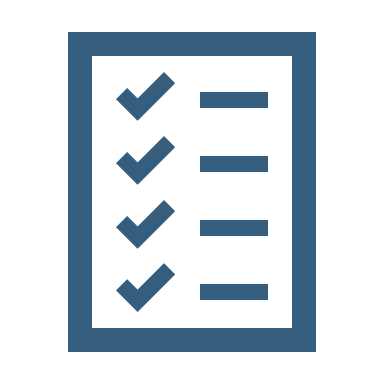 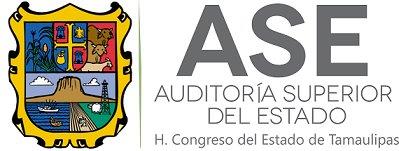 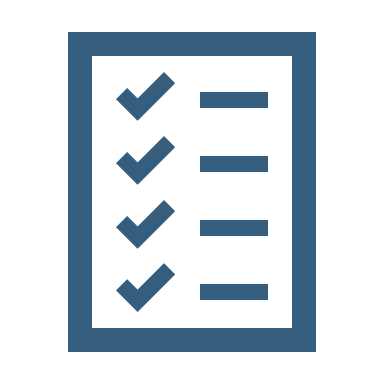 INSTRUCCIONES: SELECCIONAR LA RESPUESTA CORRECTA. 1. Recursos de libre aplicación para Entidades Federativas y Municipios.  
a) Aportacionesb) Participacionesc) Convenios 2. Recursos que la Federación transfiere a los Estados y Municipios condicionando el gasto al cumplimiento de los objetivos específicos.a) Aportacionesb) Participacionesc) Convenios 3. Forman parte de los Fondos de Aportaciones a) Fomento Municipal, Compensación, Extracción de Hidrocarburosb) Incentivos derivados de la Colaboración Administrativac) Fortalecimiento de las Entidades Federativas, Nómina Educativa, Infraestructura Social 4. Ingresos derivados del ejercicio de facultades delegadas por la Federación mediante la elaboración de convenios de colaboración administrativaa) Incentivos derivados de la Colaboración Fiscalb) Conveniosc) Aportaciones 5. Las Entidades Federativas, a más tardar el _______________ de cada año, deberán reintegrar a la TESOFE las transferencias federales etiquetadas que, al ______________ del ejercicio fiscal inmediato anterior, no hayan sido devengadas. a) 15 de enero / 31 de diciembreb) 31 de diciembre / 15 de eneroc) 01 de enero / 31 de diciembre 6. Los recursos de este fondo se destinan para los siguientes rubros: Agua Potable, Alcantarillado, Drenaje, Urbanización, etc. a) Fondo de Aportaciones para la Nómina Educativa b) Fondo de Aportaciones para los Servicios de Saludc) Fondo de Aportaciones para la Infraestructura Social7. Recursos destinados exclusivamente al financiamiento de obras, acciones sociales básicas y a inversiones que beneficien directamente a la población extrema. a) Fondo de Aportaciones para la Nómina Educativab) Fondo de Aportaciones para los Servicios de Saludc) Fondo de Aportaciones para la Infraestructura Social8. Las Participaciones, Aportaciones, Convenios e Incentivos derivados de la Colaboración Administrativa según la normativa emitida por CONAC deben registrarse de manera: a) Simultánea Devengado - Recaudado b) Por separado c) Ninguna de las anteriores  INSTRUCCIONES: SELECCIONAR LA RESPUESTA CORRECTA. 9. Serie de correcciones que se realizan previo al cierre del ejercicio para que el resultado contable sea correcto. a) Cuentas Presupuestales de Egresos b) Ajustes Contables c) Cierre del Ejercicio10. Diferencia positiva entre las cuentas de Ingresos y Gastos. a) Superávit Financiero b) Déficit Financiero c) Ahorro de la Gestión 11. Diferencia entre las cuentas de orden presupuestarias de ingresos y egresos. a) Superávit o Déficit Financiero b) Ahorro o Desahorro de la Gestión c) Cierre Presupuestal 12. Ejemplos de registros que se deben realizar previo al cierre del ejercicio.a) Depreciaciones, Reclasificación de Largo a Corto Plazo, Amortizaciones, Faltantes al realizar arqueo de caja, etc. b) Deuda Pública Externa c) Escuelas, Hospitales, Parques, Carreteras, etc.  13. Comprende del 01 de enero al 31 de diciembre. a) Adeudos de Ejercicios Fiscales Anteriores b) Ejercicio Fiscalc) Cuentas de Cierre Presupuestales